Mod. 3OFFERTA ECONOMICA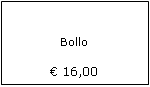 Spett.le AZIENDA SPECIALE COMUNALE PER I SERVIZI ALLA PERSONACREMONA SOLIDALEVia Brescia, n. 20726100 CREMONA (CR)Oggetto: 	PROCEDURA APERTA PER L’APPALTO DEi Servizi SANITARI NOTTURNI - CIG 8735760135Il sottoscritto ___________________________________________________________________ nato a __________________________________ il _____________________________________residente nel Comune di	 ______________________________ Cap. ______________ Prov. _______Via _____________________________________________________________________________ in qualità di _______________________________________________________________________della Ditta (nome/rag. sociale) ___________________________________________________________con sede legale in ___________________________________ Cap. ___________ Prov. ___________Via _____________________________________________________________________________ C.F. ______________________________ P.IVA _____________________________con espresso riferimento alla Ditta che rappresenta, SI OBBLIGA ad assumere in appalto le prestazioni in oggetto e, a tale fine, OFFREl’importo di € …………………………. (in lettere …………………………………..……………..), cui vanno aggiunti € 3.500,00 di oneri per la sicurezza e quindi l’importo complessivo dell’appalto è pari a € ……………………………. (in lettere ……………………………………………………………)La ditta, ai sensi dell’art. 95, c. 10 del D.Lgs. n. 50/16 e smi, indica qualipropri costi della manodopera la somma di € ……………………………………………………….. (in lettere ………………………………………………………………………………………………)propri oneri per la sicurezza la somma di € …………………………………………………….…… (in lettere ………………………………………………………………………………………………) La ditta offerente dichiara altresì:a)	che il prezzo complessivo offerto per l’espletamento delle prestazioni è remunerativo e tale da essere considerato l’unico corrispettivo contrattuale;b)	che nella formulazione del prezzo è compreso ogni e qualsiasi tipo di onere e spesa occorrente per eseguire le prestazioni in maniera ottimale ed alle condizioni stabilite dalla documentazione di gara, con specifico riguardo alle informazioni contenute nel Capitolato Speciale;c)	che nella formulazione della presente si è tenuto conto delle tabelle del costo medio orario del lavoro disciplinate dall’art. 23, comma 16 del D. Lgs. 18/4/2016, n. 50 – comprensivo degli oneri della sicurezza aziendali indicandone il relativo importo.Data ________________________Timbro e firma digitale del legale rappresentante_________________________________